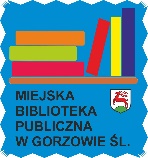 Karta zgłoszeniowa. Załącznik Nr 1 regulaminu Konkursu Fotograficznego “Wakacje z książką”Dane uczestnika konkursu:Imię i nazwisko uczestnika konkursu ……………………………….……………………………………...….Adres zamieszkania ……………………………………………………………………………………………Gmina Gorzów Śląski  …………………………………………………………………………………………Data urodzenia ………………………………………………………..……..………………………………… E-mail …………………………………………………..…………..………….................................................Telefon kontaktowy …………………………………………………..……………………………….………Oświadczam, że jako zgłaszający prace konkursową do udziału w Konkursie, jestem jej wyłącznym autorem oraz posiadam do nich pełne prawa autorskie. Stwierdzam, że praca w żaden sposób nie narusza praw osób trzecich, ani obowiązujących przepisów prawa. Oświadczam, że zapoznałem/am się z regulaminem Konkursu i akceptuję jego postanowienia. Przenoszę na Organizatora nieodpłatnie, nieograniczenie i bezterminowo całość autorskich praw majątkowych do prac zgłoszonych w Konkursie na podstawie Ustawy z dnia 4 lutego 1994 roku o prawie autorskim i prawach pokrewnych (Dz.U. 2018 poz. 1191 z późn. zmianami). Oświadczam, że nie prowadzę profesjonalnej działalności fotograficznej. Podpis uczestnika (ukończone 18 lat) lub rodzica/opiekuna prawnego (poniżej 18 lat):.............................................................................W przypadku osoby niepełnoletniej wypełnia rodzic lub opiekun prawny. Imię i nazwisko opiekuna prawnego  ……………………………….……………………….Adres zamieszkania …………………………………………………………………………………..E-mail …………………………………………………..Tel. ….……………………………..………..Niniejszym, wyrażam zgodę na udział mojej(go) córki/syna/podopiecznego w konkursie fotograficznym “Wakacje z książką” organizowanym przez Miejską i Gminną Bibliotekę Publiczną w Gorzowie Śląskim.…………..…………………………………….…...(data i czytelny podpis rodzica lub opiekuna prawnego) 